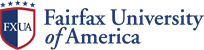 Employment Notification Form Exhibit A.Skill List by ProgramCareer Services - 2015Find your School and Program in this document using the table of contents below. Choose at least 4 related skills which you use at work and include them into your Employment Notification Form (ENF). Please scan your ENF with Employment Offer Letter and email to: Robyn@fxua.edu.  School of Business	2Master of Business Administration (CIP: 52.0201)	2Master of Science in Accounting (CIP: 52.0301)	3Master of Science in Project Management (CIP: 52.0211)	4Graduate Certificate in Project Management (CIP: 52.0211)	4Bachelor of Science in Business Administration (CIP: 52.0201)	5Undergraduate Certificate in Small Business Management (CIP: 52.0703)	6Undergraduate Certificate Medical Administrative Assistant (CIP: 51.0716)	6Undergraduate Certificate in International Business (CIP: 52.1101)	6School of Computer Information Systems	7Master of Science in Computer Science (CIP: 11.0701)	7Master of Science in Information Systems (CIP: 11.0101)	7Master of Science in Information Systems Management (CIP: 11.0101)	7Masters of Science in Information Technology (CIP: 11.0103)	7Master of Science in Software Engineering (CIP: 14.0903)	8Graduate Certificate in Information Systems (CIP: 11.0101)	8Graduate Certificate in Information Systems Management (CIP: 11.0101)	8Graduate Certificate in Business Intelligence (CIP: 52.1301)	8Graduate Certificate in Information Technology Audit and Compliance (CIP: 11.1003)	8Bachelor of Science in Computer Science (CIP: 11.0701)	8School of Education	9Master of Arts in TESOL (CIP: 13.1401)	9Master of Education (CIP: 13.0101)	9Master of Science in Applied Linguistics (CIP: 16.0105)	9Graduate Certificate in TESOL (CIP: 13.1401)	10Graduate Certificate of Education (CIP: 13.0101)	10School of Public & International Affairs	11Master in Public Administration (CIP: 44.0401)	11Master in International Relations (CIP: 45.0901)	11⎕ Contract Interpretation⎕ Coordination⎕ Cost Benefit Analysis⎕ Cost Calculate Equations⎕ Cost Effective Planning⎕ Cost Efficiency⎕ Cost-Estimating⎕ Creative Thinking⎕ Critical Thinking⎕ Customer Service⎕ Data Analysis⎕ Data Interpretation⎕ Database Maintenance⎕ Decision-Making⎕ Delegation⎕ Detail OrientationManagement⎕ Interpersonal Skills⎕ Leadership⎕ Licensing and Registration⎕ Logistical Planning⎕ Marketing⎕ Multi-Tasking⎕ Needs Assessments⎕   Negotiation⎕   Networking⎕ Operations Management⎕ Organization⎕ Planning⎕ Policy Assessment⎕ Policy Creation⎕ Presentation⎕ Purchasing⎕ Quality Assurance⎕    Quality Control⎕    Record Keeping⎕ Records Management⎕ Scheduling⎕ Self-Management⎕ Specification Evaluation⎕ Strategic Management⎕ Strategic Planning⎕ Supervision⎕ Teamwork⎕ Time Efficiency⎕ Time Management⎕ Writing⎕ Writing Business Plans⎕ Accuracy⎕ Active Listening⎕ Advertising⎕ Analysis⎕ Analysis Defense⎕ Bookkeeping⎕ Budgeting⎕ Calculating Equations⎕ Communication⎕ Comparing Facts And Figures⎕ Compiling Documentation⎕ Computer Skills⎕ Coordinating Activities⎕ Cost Benefit Analysis⎕ Creativity⎕ Customer Satisfaction⎕ Customer Service⎕ Database Creation⎕ Database Maintenance⎕ Database Use⎕ Dealing with Confrontation⎕ Decision Making⎕ Detail Orientation⎕ Determining Lawful Tax Credits and Deductions⎕ Discussion⎕ Documentation⎕ Documentation Assessment⎕ Documentation of Facts⎕ Emergency Management⎕ Employee Management⎕ Financial Analysis Program Use⎕ Financial Data Analysis⎕ Financial Recommendations⎕ Identifying Fraud⎕    Identifying Risky Assets⎕    Information Processing⎕ Interpersonal Skills⎕ Interpret Facts And Figures⎕ Investing⎕ Making Recommendations⎕ Marketing⎕ Math⎕ Minimizing Liability⎕ Monitoring Balance Sheets⎕ Organization⎕ Portfolio Creation⎕   Presentation⎕   Prioritization⎕ Problem Solving⎕ Pursuing Overdue Accounts⎕ Record Keeping⎕ Recruitment⎕ Relationship Building⎕ Reporting⎕ Research⎕ Reviewing Balance Sheets⎕ Reviewing Financial Documentation⎕ Risk Analysis⎕ Risk Assessment⎕ Self-Confidence⎕ Software Skills⎕ Spreadsheet Utilization⎕ Supervision⎕ Tax Law Compliance⎕ Technical Writing⎕ Trend Identification⎕ Understanding Tax Claims⎕ Understanding Tax Deductions⎕ Understanding Tax Laws⎕ Using Accounting Software⎕ Using Bookkeeping Software⎕ Using Software⎕ Using Tax Preparation Software⎕ Verifying Accuracy of Tax Returns⎕ Working With Multiple Tax        Returns⎕ Working With Variety of Financial Documents⎕ Writing⎕ Writing to an Audience⎕ Budgeting⎕ Communication⎕ Computer skills⎕ Coordination⎕ Cost benefit analysis⎕ Database maintenance⎕ Decision making⎕ Discussion⎕ Employee management⎕ Formulating business plans⎕ Interpersonal skills⎕ Leadership⎕ Multi-tasking⎕ Negotiation⎕ Organization⎕ Policy creation⎕ Presentation skills⎕ Problem solving⎕ Records management⎕ Relationship building⎕ Scheduling⎕ Self-management⎕ Supervision⎕ Task prioritization⎕ Time management⎕ Accuracy⎕ Active Listening⎕ Assessment⎕ Budgeting⎕ Business Planning⎕ Collaboration⎕ Communication⎕ Compliance⎕ Computer Skills⎕ Consulting⎕ Contract Interpretation⎕ Coordination⎕ Cost Benefit Analysis⎕ Cost Calculate Equations⎕ Cost Effective Planning⎕ Cost Efficiency⎕ Cost-Estimating⎕ Creative Thinking⎕ Critical Thinking⎕ Customer Service⎕ Data Analysis⎕ Data Interpretation⎕ Database Maintenance⎕ Decision-Making⎕ Delegation⎕ Detail Orientation⎕ Discussion⎕ Efficiency Maximization⎕ Emergency Management⎕ Employee Management⎕ Employee Motivation⎕ Estimations⎕ Evaluation⎕ Goal Setting and Achievement⎕ Hiring⎕ Human Resource Management⎕ Interpersonal Skills⎕ Leadership⎕ Licensing and Registration⎕ Logistical Planning⎕ Marketing⎕ Multi-Tasking⎕ Needs Assessments⎕   Negotiation⎕   Networking⎕ Operations Management⎕ Organization⎕ Planning⎕ Policy Assessment⎕ Policy Creation⎕   Presentation⎕   Prioritization⎕ Problem Resolution⎕ Problem Solving⎕ Production Management⎕ Program Evaluation⎕ Program Monitoring⎕ Progress Reporting⎕ Project Management⎕ Proposal Development⎕ Public Speaking⎕ Purchasing⎕ Quality Assurance⎕ Quality Control⎕ Record Keeping⎕ Records Management⎕ Scheduling⎕ Self-Management⎕ Specification Evaluation⎕ Strategic Management⎕ Strategic Planning⎕ Supervision⎕ Teamwork⎕ Time Efficiency⎕ Time Management⎕ Writing⎕ Writing Business Plan⎕ Budgeting⎕ Communication⎕ Cost Benefit Analysis⎕ Decision Making⎕ Discussion⎕ Formulating Business Plans⎕ Leadership⎕ Multi-Tasking⎕ Negotiation⎕ Organization⎕ Policy Creation⎕ Presentation⎕ Problem Solving⎕ Self-Management⎕ Supervision⎕ Time Management⎕ Accuracy⎕ Analysis⎕ Coding Records for Billing⎕ Collecting Client Data⎕ Communicating With Clients⎕ Confidentiality Procedures⎕ Courteousness⎕ Creating a Positive Work Environment⎕ Detail Orientation⎕ Discussion⎕ Effective Communication⎕ Organization⎕ Computer Systems Analysis⎕ Computer Systems Architecture⎕ Computer Systems Design⎕ Computer Systems Implementation⎕ Computer Systems Security⎕ Database Management⎕ Design and Development of Software applications⎕ Design and Development of Web applications⎕    Network Analysis⎕ Network Architecture⎕ Network Design⎕ Network Implementation⎕ Network Management⎕ Network Security⎕ Networking⎕ Programming⎕ Research Methodology⎕ Security⎕ Software Design and Computer programming⎕ Software Development⎕ Database Management⎕ Information Systems Analysis⎕ Information Systems Architecture⎕ Information Systems Design⎕ Information Systems Development⎕ Information Systems Implementation⎕ Information Systems Management⎕ Networking⎕ Research Methodology⎕ Systems Architecture⎕ Database Design⎕ Database Development⎕ Database Implementation⎕ Database Modeling⎕ Implementation and Management⎕ Information Systems Development⎕ Information Systems Management⎕ Information Systems Analysis⎕ Information Systems Architecture⎕ Information Systems Architecture⎕ Information Systems Design⎕ Information Systems Implementation⎕ Information Systems Management.⎕ Networking⎕ Research methodology⎕ Systems Architecture⎕ Application Development⎕ Database Management⎕ Design and Development of Software applications⎕ Information Systems Analysis⎕ Information Systems Architecture⎕ Information Systems Design⎕ Information systems development⎕ Information Systems Implementation⎕ Information Systems Management⎕ Information Systems Security⎕ Networking⎕ Programming⎕    Research Methodology⎕    Software Development⎕ Systems ArchitectureDevelopment⎕ Information Systems Analysis⎕ Information Systems Implementation⎕ Information Systems Management⎕ Systems Architecture⎕ Skills you learned in your degree which you are using in the workplace⎕ Database Management⎕ Information Systems Development⎕ Information Systems Analysis⎕ Information Systems Architecture⎕ Information Systems Implementation⎕ Information Systems Management⎕ Networking⎕ Research Methodology⎕ Systems Architecture⎕   Business Intelligence	⎕ Data Analytics⎕ Information Systems Architecture⎕ Database Management⎕    Information Systems Security⎕    Information Systems Analysis⎕ Information Systems Design⎕ Information Systems Implementation⎕ Information Systems Management⎕ Network Administration⎕ Network Security⎕ Networking⎕ Applications and operating Systems Security⎕ Architecture⎕ Computer Program Design⎕ Computer programming⎕ Database Management⎕ Design and Development of Software applications⎕ Design and Development of web applications⎕ Information Systems Analysis⎕ Information Systems Architecture⎕ Information Systems Design⎕ Information Systems Implementation⎕ Network Applications⎕ Network Design⎕ Network Operating Systems Security⎕ Network Security⎕ Networking⎕ Security⎕ Software Design⎕ Software development⎕ Teaching diverse students⎕ Complying with learning outcomes⎕ Constructing authentic language based classroom material construction⎕ Course planning⎕ Creating of need/desire based learner experiences⎕ Developing formative assessments⎕ Developing learner skill assessments⎕    Developing learning outcomes⎕    Developing needs assessments⎕ Developing summative assessments⎕ Lesson planning⎕ Outcome integration⎕ Program Analysis⎕ Regulation compliance⎕ Teaching Language Skills⎕ Using classroom technology⎕ Classroom disruption management⎕ Conducting action research⎕ Course planning⎕ Creating need/desire based learner experiences⎕ Developing formative learner assessments⎕ Developing learner skill assessments⎕    Developing learning outcomes⎕    Developing needs assessments⎕ Developing summative assessments⎕ Lesson planning⎕ Meeting student cognitive needs⎕ Meeting student cultural needs⎕ Meeting student emotional needs⎕ Meeting student physical needs⎕ Outcome integration⎕ Regulation compliance⎕ Teaching diverse students⎕ Teaching Specific Content Areas (Math, Science, or ESOL)⎕ Using classroom technology⎕ Classroom disruption management⎕ Conducting action research⎕ Course planning⎕ Creating authentic language based classroom materials⎕ Developing formative assessments⎕ Developing learning outcomes⎕ Developing need/desire based learner experiences⎕ Developing needs assessments⎕ Developing online coursematerial⎕ Developing online education technology courses⎕ Developing program implementation plans⎕ Meeting student emotionalneeds⎕ Meeting student physical needs⎕ Outcome integration⎕ Program analysis⎕ Program management planning⎕ Teaching diverse students⎕ Complying with learning outcomes⎕ Constructing authentic language based classroom material construction⎕ Course planning⎕ Creating of need/desire based learner experiences⎕ Developing formative assessments⎕ Developing learner skill assessments⎕ Developing learning outcomes⎕ Developing needs assessments⎕ Developing summative assessments⎕ Lesson planning⎕ Outcome integration⎕ Program Analysis⎕ Regulation compliance⎕ Teaching Language Skills⎕ Using classroom technology⎕ Advocacy⎕ Analyze international political development⎕ Analyzing information⎕ Coherent argument construction⎕ Critical thinking⎕ Cross cultural communication⎕ Cross cultural negotiation⎕ Cultural sensitivity⎕ Design development or policy proposals⎕ Forecasting future trends from complex data⎕ Formulate policy⎕ Grant implementation⎕ Grant writing⎕ Implement development or policy proposals⎕ Implementing best practices in international finance management⎕ International finance management⎕ Leadership⎕ Management⎕ Management of international business⎕ Multilingual sensitivity⎕ Presenting⎕ Public speaking⎕ Researching⎕ Sourcing writing⎕ Teamwork⎕ Writing⎕ Writing opinion pieces⎕ Writing policy research⎕Budgeting⎕Negotiation⎕Communication⎕Organization⎕Computer skills⎕Policy creation⎕Coordination⎕Presentation skills⎕Cost benefit analysis⎕Problem solving⎕Database maintenance⎕Records management⎕Decision making⎕Relationship building⎕Discussion⎕Scheduling⎕Employee management⎕Self-management⎕Formulating business plans⎕Supervision⎕Interpersonal skills⎕Task prioritization⎕⎕LeadershipMulti-tasking⎕Time managementUNDERGRADUATE CERTIFICATE IN INTERNATIONAL BUSINESS (CIP: 52.1101)UNDERGRADUATE CERTIFICATE IN INTERNATIONAL BUSINESS (CIP: 52.1101)UNDERGRADUATE CERTIFICATE IN INTERNATIONAL BUSINESS (CIP: 52.1101)UNDERGRADUATE CERTIFICATE IN INTERNATIONAL BUSINESS (CIP: 52.1101)⎕   Budgeting	⎕Formulating Business Plans⎕Records Management⎕   Communication	⎕Interpersonal Skills⎕Relationship Building⎕   Computer Skills	⎕Leadership⎕Scheduling⎕   Coordination	⎕Multi-Tasking⎕Self-Management⎕    Cost Benefit Analysis	⎕Negotiation⎕Supervision⎕   Database Maintenance	⎕Organization⎕Task Prioritization⎕   Decision Making	⎕Policy Creation⎕Time Management⎕   Discussion	⎕Presentation Skills⎕   Employee Management	⎕Problem SolvingMASTER OF SCIENCE IN SOFTWARE ENGINEERING (CIP: 14.0903)⎕Software EngineeringGRADUATE CERTIFICATE IN INFORMATION SYSTEMS (CIP: 11.0101)⎕Database Management⎕   Information Systems	⎕ Networking⎕Information SystemsArchitecture	⎕ Research MethodologyGRADUATE CERTIFICATE OF EDUCATION (CIP: 13.0101)GRADUATE CERTIFICATE OF EDUCATION (CIP: 13.0101)GRADUATE CERTIFICATE OF EDUCATION (CIP: 13.0101)GRADUATE CERTIFICATE OF EDUCATION (CIP: 13.0101)⎕Classroom disruption management⎕Lesson planning⎕Conducting action research⎕Meeting student cognitive needs⎕Course planning⎕Meeting student cultural needs⎕Creating need/desire based learner experiences⎕Meeting student emotional needs⎕Developing formative learner assessments⎕Meeting student physical needs⎕Developing learner skill assessments⎕Outcome integration⎕Developing learning outcomes⎕Regulation compliance⎕Developing needs assessments⎕Teaching diverse students⎕Developing summative assessments⎕Using classroom technology⎕Advocate issues⎕Health Care administration⎕Analyze Information⎕Human Resource practices (public and non-profit)⎕Argument and debate⎕IT planning and security⎕Budget design⎕Leadership⎕Communication⎕Management⎕Comparative analysis strategy⎕Motivation⎕Critical thinking⎕Organizational management (public and non-profit)⎕Data analysis and forecasting⎕Policy preference formation⎕Data collection⎕Program assessment (public and non-profit)⎕Data interpretation⎕Program design (public and non-profit)⎕Decision making⎕Program implementation (public and non-profit)⎕Financial planning⎕Research and source information⎕Fund raising⎕Statistical interpretation⎕Grant-writing⎕Surveying